Lokalna Grupa Działania „Równiny  Wołomińskiej” 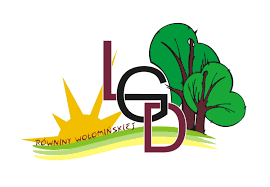 ZGŁOSZENIE NA SZKOLENIE”Rozpoczęcie działalności gospodarczej – Premie”w ramach PROW 2014 - 2020UWAGA:Złożenie zgłoszenia nie gwarantuje uczestnictwa w szkoleniu. Wypełnione zgłoszenia prosimy składać do biura LGD „Równiny Wołomińskiej” w Tłuszczu przy ul. Warszawskiej 4Cz. I. INFORMACJE PODSTAWOWE ( cz. I, II i III wypełnia osoba zainteresowana szkoleniem)Imię i nazwisko: 	……………………………………………	Imię ojca: …………………………………………………….Data urodzenia:.........................................................................	PESEL ………………………………………………………..Adres zamieszkania:..................................................................Nr telefonu: ..............................................................................e-mail: ……………………………………………………......Wykształcenie: …………………………………………………………………………………	................................................................................................................................................                                                                                            ( nazwa i rok ukończenia szkoły)Cz. II. INFORMACJE DOTYCZĄCE DOŚWIADCZENIA ZAWODOWEGOZawód wyuczony:…………………………….................................................................................................................wykonywany najdłużej: …………………………….................................................................................................................wykonywany ostatnio: …………………………….................................................................................................................Posiadane uprawnienia oraz kwalifikacje:……………………………...........................................................................................................................................................................................................................................................................................................................................................................................................................................Ukończone kursy i szkolenia:……………………………………………..………………………………………………………........……………………………………………………………………………………………………9. 	Doświadczenie zawodowe związane z planowaną działalnością:   ....................................................................................................................................................................................................................................................................................................................................................................................................................................................................................................................................................................................................................................................Cz. III. Dane dotyczące ROZPOCZĘCIA działalności10.  Opis planowanej działalności. Informacja nt. lokalu potrzebnego do prowadzenia działalności gospodarczej:...................................................................................................................................................................................................................................................................................................................................................................................................................................................................................................................................................................................................................................................................................................................................................................................................................................................................................................................................................................................................................................................................................................................................................................................................................................................................................................................................................................................................................................................................11.  Planowana data rozpoczęcia działalności gospodarczej: …………………………….12.  Uzasadnienie ubiegania się o powyższe szkolenie oraz dofinansowanie do podejmowanej działalności gospodarczej:....................................................................................................................................................................................................................................................................................................................................................................................................................................................................................................................................................................................................................................................Oświadczam, że w okresie ostatnich 3 lat uczestniczyłem/am / nie uczestniczyłem/am* 
w szkoleniu finansowanym ze środków Funduszu Pracy na podstawie skierowania 
z Powiatowego Urzędu Pracy.…………...............................................................
                                                 (podpis osoby zainteresowanej szkoleniem)Wyrażam zgodę na gromadzenie i przetwarzanie moich danych osobowych w celach szkoleniowych przez LGD „Równiny Wołomińskiej” zgodnie z Ustawą z dnia 29 sierpnia 1997 r. o ochronie danych osobowych
(tekst jednolity Dz. U. z 2015r., poz. 2135) …………...............................................................
                                                 (podpis osoby zainteresowanej szkoleniem)Wypełnia LGD Osoba zainteresowana szkoleniem brała/nie brała udział/u* w szkoleniach organizowanych przez LGD w okresie ostatnich 3 lat (jeśli brała udział, wymienić w jakich):………………………………………………………………….……….…………………..……..………………………………………………………………………..…………………..……………………………………………………………………………………..………………..…………………………………………………………………………………..                       ................................                          	..............................................                                              data                                                                     pieczęć i podpis pracownika LGDOpinia pracownika LGD obsługującego potencjalnego beneficjenta 				 ..........................................................................................................................................................................................................................................................................................................................................................................................................................................................................................................................................................................................................................................................................................................................................................                       .................................                         	..............................................                                              data                                                                     pieczęć i podpis pracownika LGDKomisja Kwalifikacyjna w dniu ..............................  wnioskuje:zakwalifikować*, nie zakwalifikować*, zakwalifikować na listę rezerwową*, - na szkolenie „Rozwój działalności gospodarczej w LSR, PROW 2014 0 2020”.………………………………..…...  -  Przewodniczący Komisji	....................................                                                              							( podpis ) ……………….................................  -  Z-ca Przewodniczącego	....................................											( podpis ) ………………………………..…...  -  Członek Komisji		....................................                                                             							( podpis )    ………………................................. -   Członek Komisji		....................................											( podpis ) *  nie potrzebne skreślić